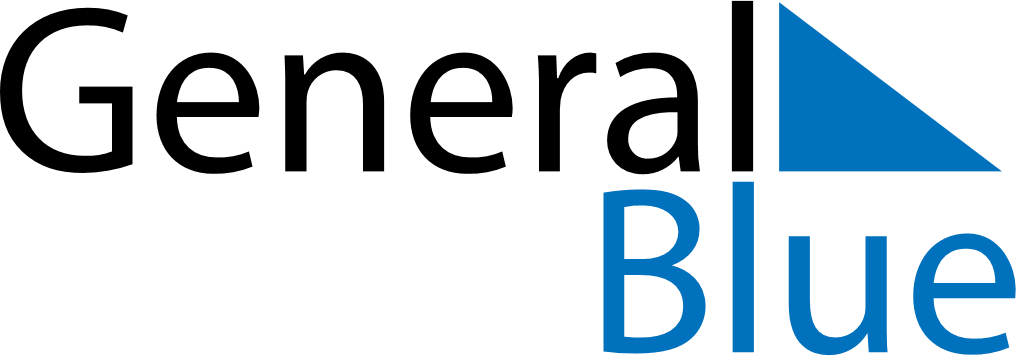 Meal PlannerMay 10, 2026 - May 16, 2026Meal PlannerMay 10, 2026 - May 16, 2026Meal PlannerMay 10, 2026 - May 16, 2026Meal PlannerMay 10, 2026 - May 16, 2026Meal PlannerMay 10, 2026 - May 16, 2026Meal PlannerMay 10, 2026 - May 16, 2026Meal PlannerMay 10, 2026 - May 16, 2026Meal PlannerMay 10, 2026 - May 16, 2026SundayMay 10MondayMay 11TuesdayMay 12WednesdayMay 13ThursdayMay 14FridayMay 15SaturdayMay 16BreakfastLunchDinner